  Issue Status Report by Priority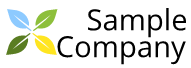 IssueSummaryAssigneePriorityStatus{{foreach[issue in issues.orderBy(p => p.priority.name).thenBy(p => p.status.name)]}}{{[issuekey]}}{{[summary]}}{{[assignee.displayName]}}{{[priority.name]}}{{[status.statusCategory.name]}}{{/foreach}}